Jeanne Wallis Rain Gardens and Rock Trench	1674 Patterson CourtInstalled by St.  Croix Valley Landscaping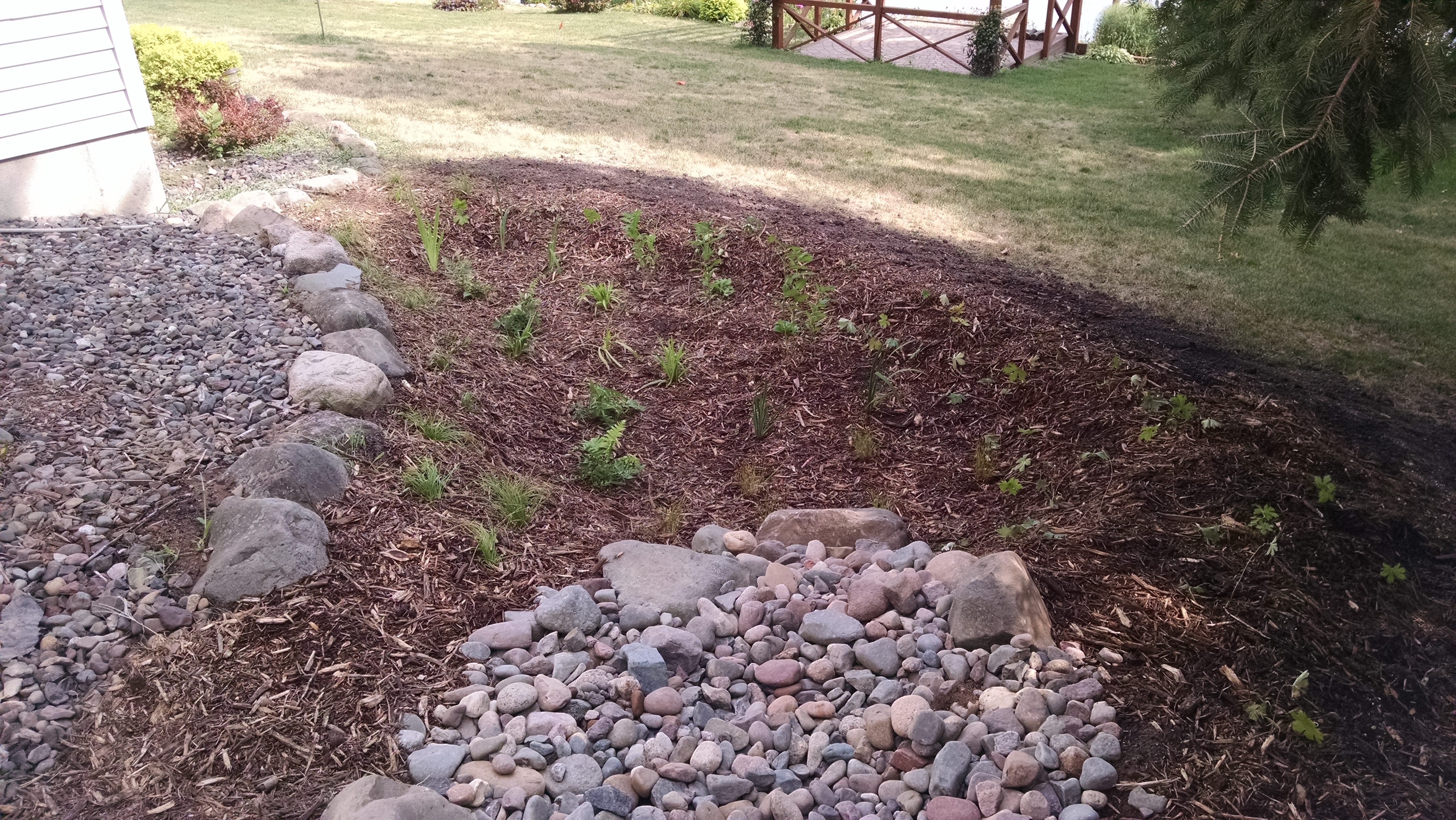 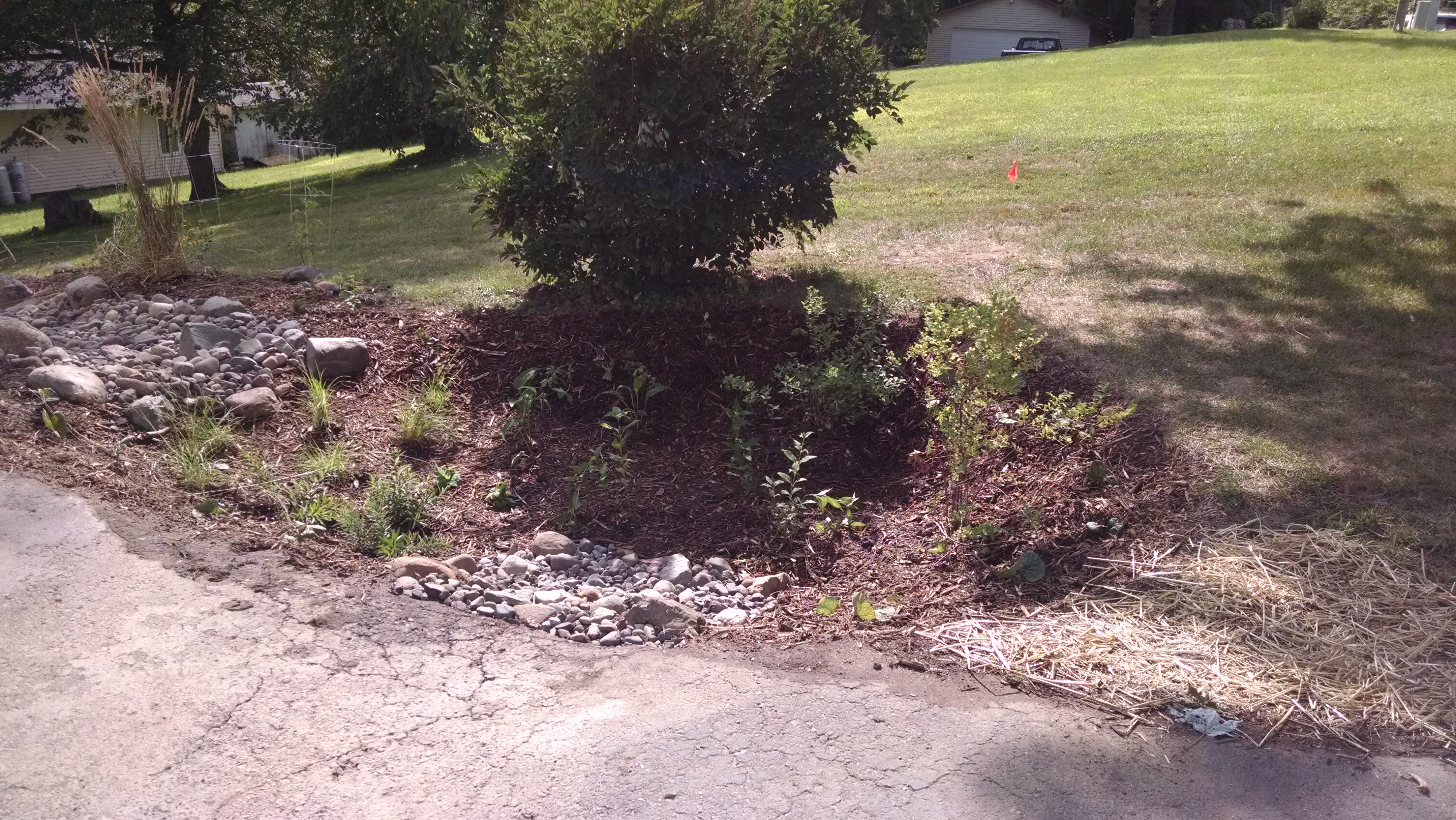 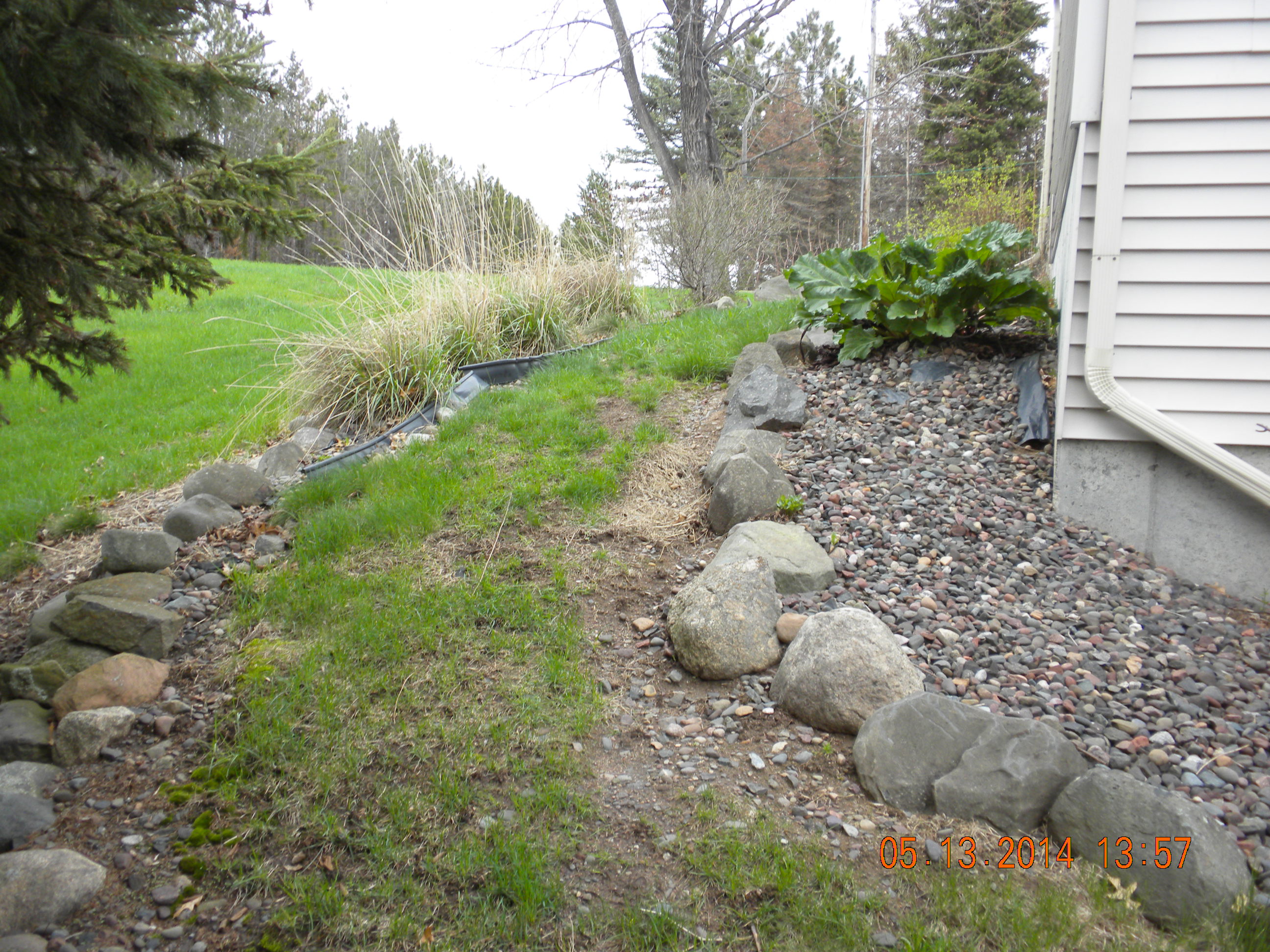 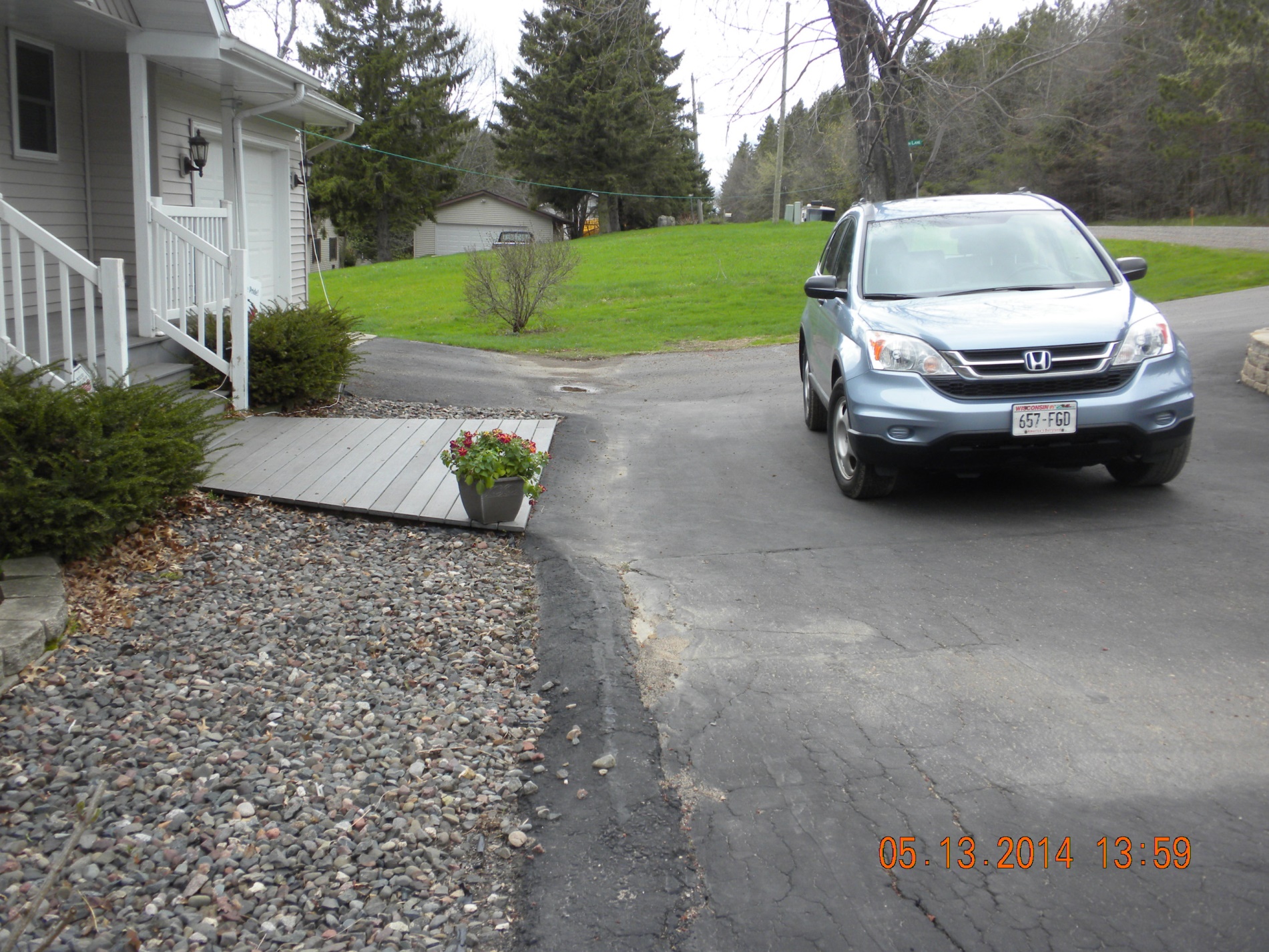 